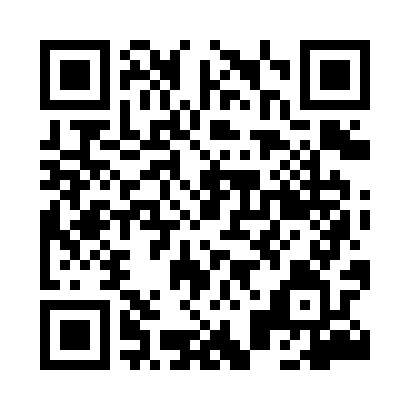 Prayer times for Jamno, PolandWed 1 May 2024 - Fri 31 May 2024High Latitude Method: Angle Based RulePrayer Calculation Method: Muslim World LeagueAsar Calculation Method: HanafiPrayer times provided by https://www.salahtimes.comDateDayFajrSunriseDhuhrAsrMaghribIsha1Wed2:455:0912:335:397:5710:112Thu2:425:0812:335:407:5910:143Fri2:395:0612:335:418:0010:174Sat2:355:0412:325:428:0210:195Sun2:325:0212:325:438:0310:226Mon2:285:0112:325:448:0510:267Tue2:254:5912:325:458:0610:298Wed2:214:5712:325:468:0810:329Thu2:184:5612:325:478:0910:3510Fri2:174:5412:325:478:1110:3811Sat2:174:5312:325:488:1210:4012Sun2:164:5112:325:498:1410:4013Mon2:154:5012:325:508:1510:4114Tue2:154:4812:325:518:1710:4215Wed2:144:4712:325:528:1810:4216Thu2:144:4512:325:538:2010:4317Fri2:134:4412:325:548:2110:4418Sat2:134:4312:325:548:2310:4419Sun2:124:4112:325:558:2410:4520Mon2:124:4012:325:568:2510:4521Tue2:114:3912:325:578:2710:4622Wed2:114:3812:325:588:2810:4723Thu2:104:3612:335:588:2910:4724Fri2:104:3512:335:598:3110:4825Sat2:104:3412:336:008:3210:4826Sun2:094:3312:336:018:3310:4927Mon2:094:3212:336:018:3410:5028Tue2:094:3112:336:028:3510:5029Wed2:084:3012:336:038:3610:5130Thu2:084:3012:336:038:3810:5131Fri2:084:2912:346:048:3910:52